РОССИЙСКАЯ ФЕДЕРАЦИЯЗАКОНЛИПЕЦКОЙ ОБЛАСТИО ПРЕДУПРЕЖДЕНИИ КОРРУПЦИИ В ЛИПЕЦКОЙ ОБЛАСТИПринятпостановлениемЛипецкого областного Совета депутатовот 25 сентября 2008 г. N 761-псНастоящий Закон в целях защиты прав и свобод человека и гражданина, интересов общества и государства, укрепления законности, правопорядка и общественной безопасности устанавливает систему мер по предупреждению коррупции в Липецкой области.Статья 1. Задачи антикоррупционной политикиЗадачами антикоррупционной политики в Липецкой области (далее - области) являются:- предупреждение коррупции, в том числе выявление и последующее устранение причин, порождающих коррупцию, и противодействие условиям, способствующим ее появлению;(в ред. Закона Липецкой области от 15.12.2015 N 477-ОЗ)- повышение опасности совершения коррупционных действий;- вовлечение гражданского общества в реализацию антикоррупционной политики;- формирование антикоррупционного сознания, нетерпимости по отношению к коррупционным проявлениям.Статья 2. Основные направления предупреждения коррупцииПредупреждение коррупции в области осуществляется путем:1) создания и функционирования органа по предупреждению коррупции;2) функционирования системы приема на государственную гражданскую службу, прохождения государственной гражданской службы, увольнения государственных гражданских служащих;3) осуществления образовательной подготовки государственных гражданских служащих, проводимой с целью соответствия требованиям добросовестного и надлежащего исполнения должностных обязанностей, обеспечения специализированной подготовки государственных гражданских служащих, направленной на осознание рисков, сопряженных с коррупцией;4) проведения антикоррупционной экспертизы действующих нормативных правовых актов области и их проектов;4.1) рассмотрения в органах государственной власти области, других органах, организациях, наделенных законом области отдельными государственными полномочиями или иными публичными полномочиями, не реже одного раза в квартал вопросов правоприменительной практики по результатам вступивших в законную силу решений судов, арбитражных судов о признании недействительными ненормативных правовых актов, незаконными решений и действий (бездействия) указанных органов, организаций и их должностных лиц в целях выработки и принятия мер по предупреждению и устранению причин выявленных нарушений;(п. 4.1 введен Законом Липецкой области от 05.04.2013 N 147-ОЗ)5) разработки, внедрения и соблюдения административных регламентов исполнения государственных функций и предоставления государственных услуг;6) проведения антикоррупционного мониторинга;7) обеспечения прозрачности и открытости деятельности органов государственной власти области;8) антикоррупционного воспитания, образования и пропаганды;9) разработки и реализации подпрограммы "О противодействии коррупции в Липецкой области" государственной программы области;(в ред. Закона Липецкой области от 15.12.2015 N 477-ОЗ)10) ежегодного опубликования информации о реализации региональной антикоррупционной политики.Статья 3. Комиссия по координации работы по противодействию коррупции в Липецкой области(в ред. Закона Липецкой области от 15.12.2015 N 477-ОЗ)1. В целях обеспечения взаимодействия Правительства области, исполнительных органов государственной власти области и органов местного самоуправления по реализации государственной политики в области противодействия коррупции при Губернаторе области создается комиссия по координации работы по противодействию коррупции (далее - комиссия).(в ред. Закона Липецкой области от 29.09.2022 N 183-ОЗ)2. Комиссия является постоянно действующим совещательным органом и осуществляет свою деятельность в порядке, установленном приложением к настоящему Закону.Статья 4. Антикоррупционная экспертиза1. В целях выявления и устранения несовершенства правовых норм, способствующих возникновению и распространению коррупции, проводится антикоррупционная экспертиза действующих законов области, иных нормативных правовых актов области, а также их проектов.2. Антикоррупционная экспертиза действующих законов области, постановлений областного Совета депутатов, а также законопроектов и проектов постановлений областного Совета депутатов проводится комиссией по рассмотрению и внесению предложений по проектам федеральных законов, актов Президента Российской Федерации и актов Правительства Российской Федерации, законов области и постановлений областного Совета депутатов в порядке и сроки, установленные Регламентом областного Совета депутатов.(в ред. Закона Липецкой области от 30.11.2020 N 466-ОЗ)3. Антикоррупционная экспертиза нормативных правовых актов Губернатора области, Правительства области, исполнительных органов государственной власти области и их проектов проводится в порядке и сроки, определенные правовым актом Правительства области.(в ред. Закона Липецкой области от 29.09.2022 N 183-ОЗ)4. При проведении антикоррупционной экспертизы исследуемые нормативные правовые акты или их проекты должны анализироваться на наличие коррупциогенных факторов, перечень которых установлен постановлением Правительства Российской Федерации от 26 февраля 2010 года N 96 "Об антикоррупционной экспертизе нормативных правовых актов и проектов нормативных правовых актов.(в ред. Закона Липецкой области от 18.08.2010 N 419-ОЗ)В случае выявления в анализируемом акте коррупциогенных факторов составляется заключение о результатах антикоррупционной экспертизы, в котором отражаются следующие положения:(в ред. Закона Липецкой области от 18.08.2010 N 419-ОЗ)перечень норм, отвечающих признакам коррупционности;выявленные коррупциогенные факторы;(в ред. Закона Липецкой области от 18.08.2010 N 419-ОЗ)рекомендации по устранению или уменьшению действия коррупциогенных факторов в том числе в виде конкретных формулировок отдельных положений акта;(в ред. Закона Липецкой области от 18.08.2010 N 419-ОЗ)рекомендации по принятию акта, внесению изменений или признанию его утратившим силу.5. Заключение о результатах антикоррупционной экспертизы направляется в орган государственной власти области, разработавший или принявший нормативный правовой акт.Срок и процедура рассмотрения заключения о результатах антикоррупционной экспертизы, доработки проекта нормативного правового акта, внесения изменений в действующий нормативный правовой акт или признания его утратившим силу определяются порядком проведения антикоррупционной экспертизы, предусмотренным частью 3 настоящей статьи, Регламентом областного Совета депутатов.6. По инициативе граждан, общественных объединений, зарегистрированных в соответствии с федеральным законодательством на территории области, либо по собственной инициативе Общественная палата области вправе проводить общественную антикоррупционную экспертизу нормативных правовых актов области и их проектов.Порядок проведения общественной антикоррупционной экспертизы определяется Общественной палатой области с учетом требований, установленных настоящим Законом.Финансирование расходов на проведение общественной антикоррупционной экспертизы осуществляется Общественной палатой области самостоятельно.7. Заключения о результатах общественной антикоррупционной экспертизы нормативных правовых актов области и их проектов носят рекомендательный характер и обязательны для рассмотрения органами, принимающими (принявшими) эти акты.Статья 5. Регламентация исполнения государственных функций и предоставления государственных услуг1. Исполнение государственных функций и предоставление государственных услуг подлежит регламентации.2. Руководители исполнительных органов государственной власти области, государственных учреждений несут дисциплинарную и административную ответственность за несоблюдение административных регламентов в соответствии с федеральным законодательством и законодательством области.Статья 6. Антикоррупционный мониторинг1. В области осуществляется регулярный антикоррупционный мониторинг - наблюдение, анализ, оценка и прогноз коррупционных проявлений, коррупциогенных факторов, а также мер по предупреждению коррупции.(в ред. Закона Липецкой области от 18.08.2010 N 419-ОЗ)2. Антикоррупционный мониторинг осуществляется в целях:- абзац утратил силу. - Закон Липецкой области от 15.12.2015 N 477-ОЗ;- оценки состояния и эффективности мер по предупреждению коррупции в области;(в ред. Закона Липецкой области от 15.12.2015 N 477-ОЗ)- разработки прогнозов состояния и тенденций развития региональной антикоррупционной политики.3. Регулярный антикоррупционный мониторинг осуществляется аппаратом областного Совета депутатов и структурным подразделением Правительства области, осуществляющим функции органа области по профилактике коррупционных и иных правонарушений (далее - орган по профилактике коррупционных и иных правонарушений).(в ред. Законов Липецкой области от 15.12.2015 N 477-ОЗ, от 29.09.2022 N 183-ОЗ)4. В целях создания условий для сообщения гражданами информации о злоупотреблениях должностных лиц областным Советом депутатов и Правительством области организуется служба "телефон доверия", устанавливаются ящики "для обращений граждан", организуется прием электронных обращений граждан на официальных сайтах органов государственной власти области в информационно-телекоммуникационной сети "Интернет".(в ред. Законов Липецкой области от 24.02.2012 N 19-ОЗ, от 29.09.2022 N 183-ОЗ)Статья 7. Доступ к информации о деятельности органов государственной власти области1. Открытость и прозрачность деятельности органов государственной власти области являются одной из мер предупреждения коррупции, а также показателем ее эффективности.2. Основными способами доступа к информации о деятельности органов государственной власти области являются:- опубликование информации в периодических печатных изданиях;- размещение информации в информационно-телекоммуникационных сетях и в общественно доступных местах;- присутствие граждан, представителей общественных организаций на заседаниях органов государственной власти области;- предоставление информации по запросу в установленных законом порядке и случаях;- взаимодействие с общественными объединениями в установленных законом формах.Статья 8. Антикоррупционное воспитание, образование и пропаганда1. Органы государственной власти области обеспечивают антикоррупционное воспитание и формирование у населения области отношения нетерпимости к коррупционным проявлениям в рамках реализации подпрограммы "О противодействии коррупции в Липецкой области" государственной программы области.(в ред. Закона Липецкой области от 15.12.2015 N 477-ОЗ)2. В органах государственной власти области реализуется программа этического образования и поведения государственных гражданских служащих в форме семинаров и тренингов с целью формирования у них осознания важности государственной гражданской службы как формы служения обществу и государству, воспитания готовности и способности противодействовать коррупции.3. Антикоррупционная пропаганда представляет собой целенаправленную деятельность средств массовой информации, координируемую и стимулируемую органами государственной власти области, содержанием которой является просветительская работа в обществе по вопросам противодействия коррупции в любых ее проявлениях, воспитание у населения чувства гражданской ответственности, способности противостоять коррупции, укрепление доверия к власти.Статья 9. Мероприятия по противодействию коррупции(в ред. Закона Липецкой области от 15.12.2015 N 477-ОЗ)1. В целях реализации региональной антикоррупционной политики принимается подпрограмма "О противодействии коррупции в Липецкой области" государственной программы области, которая представляет собой комплекс мероприятий, увязанных по задачам, ресурсам, исполнителям, срокам реализации и обеспечивающих эффективное предупреждение коррупции.2. Органы государственной власти области, государственные органы области и исполнительные органы государственной власти области принимают и реализуют планы мероприятий по противодействию коррупции.(часть 2 в ред. Закона Липецкой области от 29.09.2022 N 183-ОЗ)Статья 10. Отчеты о реализации региональной антикоррупционной политикиИсполнительные органы государственной власти области ежегодно не позднее 1 февраля направляют отчеты о реализации мер антикоррупционной политики, в том числе о выполнении планов по противодействию коррупции, в Правительство области.(в ред. Законов Липецкой области от 15.12.2015 N 477-ОЗ, от 29.09.2022 N 183-ОЗ)Правительство области ежегодно не позднее 1 апреля публикует информацию о реализации региональной антикоррупционной политики.(в ред. Закона Липецкой области от 29.09.2022 N 183-ОЗ)Статья 11. Вступление в силу настоящего ЗаконаНастоящий Закон вступает в силу со дня его официального опубликования.Глава администрацииЛипецкой областиО.П.КОРОЛЕВЛипецк7 октября 2008 годаN 193-ОЗПриложениек Закону Липецкой области"О предупреждении коррупциив Липецкой области"ПОЛОЖЕНИЕО КОМИССИИ ПО КООРДИНАЦИИ РАБОТЫ ПО ПРОТИВОДЕЙСТВИЮКОРРУПЦИИ В ЛИПЕЦКОЙ ОБЛАСТИI. Общие положения1. Комиссия по координации работы по противодействию коррупции в Липецкой области (далее - комиссия) является постоянно действующим координационным органом при Губернаторе области.(в ред. Закона Липецкой области от 29.09.2022 N 183-ОЗ)2. Комиссия в своей деятельности руководствуется Конституцией Российской Федерации, федеральными конституционными законами, федеральными законами, указами и распоряжениями Президента Российской Федерации, постановлениями и распоряжениями Правительства Российской Федерации, иными нормативными правовыми актами Российской Федерации, законами и иными нормативными правовыми актами области, а также настоящим Положением.3. Комиссия осуществляет свою деятельность во взаимодействии с Управлением Президента Российской Федерации по вопросам противодействия коррупции.4. Комиссия выполняет функции, возложенные на комиссию по соблюдению требований к служебному (должностному) поведению и урегулированию конфликта интересов в отношении лиц, замещающих государственные и муниципальные должности области, для которых федеральными законами не предусмотрено иное, и рассматривает соответствующие вопросы в порядке, установленном Законом области от 15 декабря 2015 года N 476-ОЗ "О правовом регулировании некоторых вопросов по профилактике коррупционных правонарушений в Липецкой области" (далее - Закон области "О правовом регулировании некоторых вопросов по профилактике коррупционных правонарушений в Липецкой области").(в ред. Законов Липецкой области от 02.10.2019 N 305-ОЗ, от 29.09.2022 N 183-ОЗ)II. Основные задачи комиссии5. Основными задачами комиссии являются:1) обеспечение исполнения решений Совета при Президенте Российской Федерации по противодействию коррупции и его президиума;2) подготовка предложений о реализации государственной политики в области противодействия коррупции Губернатору области;(в ред. Закона Липецкой области от 29.09.2022 N 183-ОЗ)3) обеспечение координации деятельности Правительства области, исполнительных органов государственной власти области и органов местного самоуправления по реализации государственной политики в области противодействия коррупции;(в ред. Закона Липецкой области от 29.09.2022 N 183-ОЗ)4) обеспечение согласованных действий Правительства области, исполнительных органов государственной власти области и органов местного самоуправления, а также их взаимодействия с территориальными органами федеральных государственных органов при реализации мер по противодействию коррупции в области;(в ред. Закона Липецкой области от 29.09.2022 N 183-ОЗ)5) обеспечение взаимодействия Правительства области, исполнительных органов государственной власти области и органов местного самоуправления с гражданами, институтами гражданского общества, средствами массовой информации, научными организациями по вопросам противодействия коррупции в области;(в ред. Закона Липецкой области от 29.09.2022 N 183-ОЗ)6) информирование общественности о проводимой Правительством области, исполнительными органами государственной власти области и органами местного самоуправления работе по противодействию коррупции.(в ред. Закона Липецкой области от 29.09.2022 N 183-ОЗ)III. Полномочия комиссии6. Комиссия в целях выполнения возложенных на нее задач осуществляет следующие полномочия:1) подготавливает предложения по совершенствованию законодательства Российской Федерации и Липецкой области о противодействии коррупции Губернатору области;(в ред. Закона Липецкой области от 29.09.2022 N 183-ОЗ)2) разрабатывает меры по противодействию коррупции, а также по устранению причин и условий, порождающих коррупцию;3) разрабатывает рекомендации по организации антикоррупционного просвещения граждан в целях формирования нетерпимого отношения к коррупции и антикоррупционных стандартов поведения;4) организует:подготовку проектов нормативных правовых актов области по вопросам противодействия коррупции;разработку подпрограммы "О противодействии коррупции в Липецкой области" государственной программы области, плана противодействия коррупции в области и планов мероприятий по противодействию коррупции исполнительных органов государственной власти области, а также контроль за их реализацией, в том числе путем мониторинга эффективности реализации мер по противодействию коррупции, предусмотренных подпрограммой и планами;5) рассматривает вопросы, касающиеся соблюдения лицами, замещающими государственные и муниципальные должности области, для которых федеральными законами не предусмотрено иное, запретов, ограничений и требований, установленных в целях противодействия коррупции;(в ред. Закона Липецкой области от 02.10.2019 N 305-ОЗ)6) принимает меры по выявлению (в том числе на основании обращений граждан, сведений, распространяемых средствами массовой информации, протестов, представлений, предписаний федеральных государственных органов) причин и условий, порождающих коррупцию, создающих административные барьеры;7) оказывает содействие развитию общественного контроля за реализацией подпрограммы "О противодействии коррупции в Липецкой области" государственной программы области, плана противодействия коррупции в области и планов мероприятий по противодействию коррупции исполнительных органов государственной власти области;8) в срок до 1 апреля осуществляет подготовку ежегодного доклада о деятельности в области противодействия коррупции, обеспечивает его размещение на официальном сайте Правительства области в информационно-телекоммуникационной сети "Интернет", опубликование в средствах массовой информации и направление в Липецкий областной Совет депутатов и федеральные государственные органы (по их запросам).(в ред. Закона Липецкой области от 29.09.2022 N 183-ОЗ)IV. Порядок формирования комиссии7. Персональный состав комиссии утверждается Губернатором области.(в ред. Закона Липецкой области от 29.09.2022 N 183-ОЗ)8. Комиссия формируется в составе председателя комиссии, двух его заместителей, секретаря и членов комиссии.9. Председателем комиссии по должности является Губернатор области или лицо, временно исполняющее его обязанности.(в ред. Закона Липецкой области от 29.09.2022 N 183-ОЗ)10. В состав комиссии могут входить лица, замещающие государственные должности области, представители аппарата полномочного представителя Президента Российской Федерации в Центральном федеральном округе, руководители структурных подразделений Правительства области, исполнительных органов государственной власти области, председатель Контрольно-счетной палаты области, руководители территориальных органов федеральных государственных органов, органов местного самоуправления, председатель Общественной палаты области, представители научных и образовательных организаций, а также представители общественных организаций, уставными задачами которых является участие в противодействии коррупции.(в ред. Закона Липецкой области от 29.09.2022 N 183-ОЗ)11. Передача полномочий члена комиссии другому лицу не допускается.12. Участие в работе комиссии осуществляется на общественных началах.13. На заседания комиссии могут быть приглашены представители федеральных государственных органов, государственных органов области, исполнительных органов государственной власти области, органов местного самоуправления, организаций и средств массовой информации.14. По решению председателя комиссии для анализа, изучения и подготовки экспертного заключения по рассматриваемым комиссией вопросам к ее работе могут привлекаться на временной или постоянной основе эксперты.V. Организация деятельности комиссии и порядок ее работы15. Работа комиссии осуществляется на плановой основе и в соответствии с регламентом, который утверждается комиссией.16. Заседания комиссии ведет председатель комиссии или по его поручению заместитель председателя комиссии.17. Заседания комиссии проводятся не реже одного раза в квартал. В случае необходимости по инициативе председателя комиссии, заместителя председателя комиссии, а также члена комиссии (по согласованию с председателем комиссии или его заместителем и по представлению секретаря комиссии) могут проводиться внеочередные заседания комиссии.18. Заседания комиссии проводятся открыто (разрешается присутствие лиц, не являющихся членами комиссии). В целях обеспечения конфиденциальности при рассмотрении соответствующих вопросов председателем комиссии или в его отсутствие заместителем председателя комиссии может быть принято решение о проведении закрытого заседания комиссии (присутствуют только члены комиссии и приглашенные на заседание лица).19. Заседание комиссии считается правомочным, если на нем присутствуют не менее половины ее членов, включая председателя и его заместителей, за исключением случаев, установленных приложением 3 к Закону области "О правовом регулировании некоторых вопросов по профилактике коррупционных правонарушений в Липецкой области". Решения комиссии принимаются голосованием простым большинством голосов присутствующих на заседании членов и оформляются протоколом.20. Для реализации решений комиссии могут издаваться правовые акты Губернатора области, а также даваться поручения Губернатора области.(в ред. Закона Липецкой области от 29.09.2022 N 183-ОЗ)21. По решению комиссии из числа членов комиссии или уполномоченных ими представителей, а также из числа представителей Правительства области, исполнительных органов государственной власти области, органов местного самоуправления, представителей общественных организаций и экспертов могут создаваться рабочие группы по отдельным вопросам.(в ред. Закона Липецкой области от 29.09.2022 N 183-ОЗ)22. Председатель комиссии:1) осуществляет общее руководство деятельностью комиссии;2) утверждает план работы комиссии (ежегодный план);3) утверждает повестку дня очередного заседания комиссии;4) дает поручения в рамках своих полномочий членам комиссии;5) представляет комиссию в отношениях с федеральными государственными органами, государственными органами области, организациями и гражданами по вопросам, относящимся к компетенции комиссии.23. В случае отсутствия председателя комиссии его полномочия осуществляет один из заместителей по поручению председателя комиссии.24. Секретарь комиссии:1) обеспечивает подготовку проекта плана работы комиссии (ежегодного плана), формирует повестку дня ее заседания, координирует работу по подготовке необходимых материалов к заседанию комиссии, проектов соответствующих решений, ведет протокол заседания комиссии;2) информирует членов комиссии, приглашенных на заседание лиц, экспертов, иных лиц о месте, времени проведения и повестке дня заседания комиссии, обеспечивает их необходимыми материалами;3) оформляет протоколы заседаний комиссии;4) организует выполнение поручений председателя комиссии, данных по результатам заседаний комиссии.25. Члены комиссии обладают равными правами при подготовке и обсуждении рассматриваемых на заседаниях вопросов. Член комиссии, в случае невозможности присутствия на заседании комиссии, обязан заблаговременно известить об этом председателя комиссии. В случаях несогласия с решением комиссии член комиссии вправе излагать особое мнение в письменной форме, которое подлежит отражению в протоколе заседания комиссии и прилагается к его решению.26. Обеспечение деятельности комиссии, подготовку материалов к заседаниям комиссии и контроль за исполнением принятых ею решений осуществляет орган по профилактике коррупционных и иных правонарушений.(в ред. Закона Липецкой области от 29.09.2022 N 183-ОЗ)27. По решению председателя комиссии информация о решениях комиссии (полностью или в какой-либо части) может передаваться средствам массовой информации для опубликования.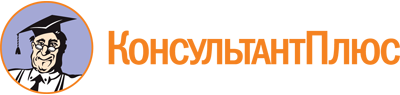 Закон Липецкой области от 07.10.2008 N 193-ОЗ
(ред. от 29.09.2022)
"О предупреждении коррупции в Липецкой области"
(принят постановлением Липецкого областного Совета депутатов от 25.09.2008 N 761-пс)Документ предоставлен КонсультантПлюс

www.consultant.ru

Дата сохранения: 11.12.2022
 7 октября 2008 годаN 193-ОЗСписок изменяющих документов(в ред. Законов Липецкой областиот 18.08.2010 N 419-ОЗ, от 24.02.2012 N 19-ОЗ,от 05.04.2013 N 147-ОЗ, от 15.12.2015 N 477-ОЗ, от 02.10.2019 N 305-ОЗ,от 30.11.2020 N 466-ОЗ, от 29.09.2022 N 183-ОЗ)Список изменяющих документов(введено Законом Липецкой области от 15.12.2015 N 477-ОЗ;в ред. Законов Липецкой области от 02.10.2019 N 305-ОЗ,от 29.09.2022 N 183-ОЗ)